Leia a história. De acordo com o texto lido, coloque um V para marcar as frases corretas (verdadeiras) e um X para marcar as frases incorretas (falsas).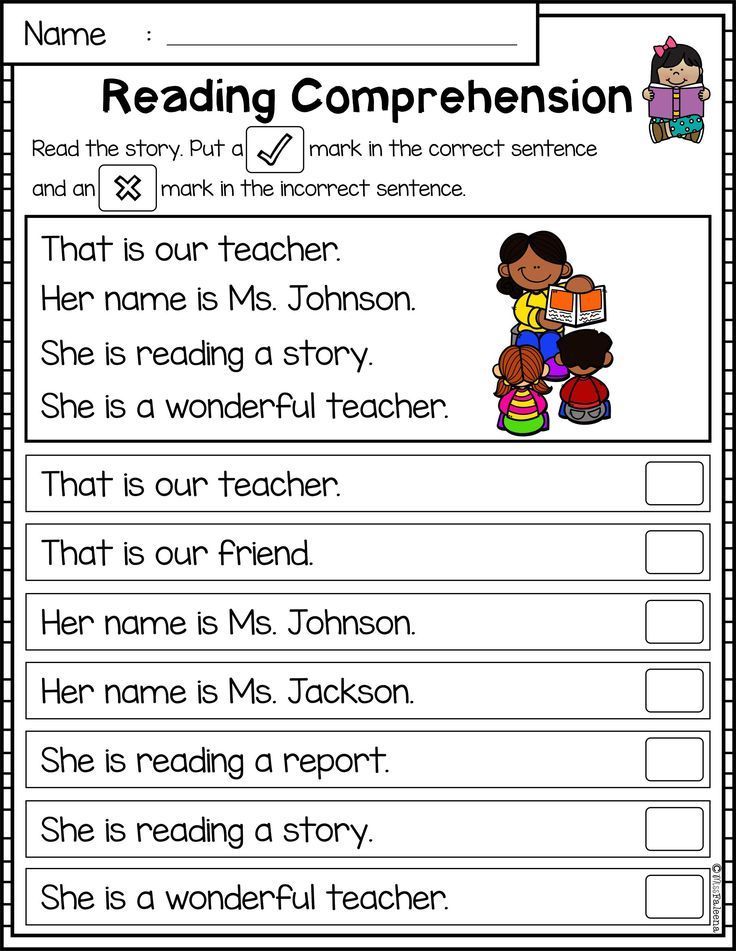 